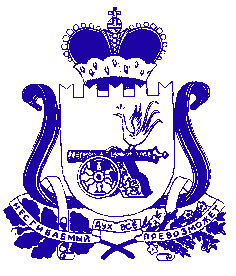 СОВЕТ ДЕПУТАТОВ КАЗУЛИНСКОГО СЕЛЬСКОГО ПОСЕЛЕНИЯ
САФОНОВСКОГО РАЙОНА СМОЛЕНСКОЙ ОБЛАСТИ	Р Е Ш Е Н И Е от 13.10.2016 № 14Об утверждении порядка увольнения (досрочного прекращения полномочий, освобождения от должности) лиц, замещающих муниципальные должности на постоянной основе в Администрации Казулинского сельского поселения Сафоновского района Смоленской области, в связи с утратой доверияВ соответствии с Федеральным законом от 25.12.2008 № 273-ФЗ «О противодействии коррупции», Федеральным законом от 06.10.2003 № 131-ФЗ «Об общих принципах организации местного самоуправления в Российской Федерации» Уставом Казулинского сельского поселения Сафоновского района Смоленской области, Совет депутатов Казулинского сельского поселения Сафоновского района Смоленской областиРЕШИЛ: 1. Утвердить порядок увольнения (досрочного прекращения полномочий, освобождения от должности) лиц, замещающих муниципальные должности на постоянной основе  в Администрации Сафоновского района Смоленской области, в связи с утратой доверия (прилагается).2. Разместить настоящее решение на официальном сайте Администрации Казулинского сельского поселения Сафоновского района Смоленской области.       3. Настоящее решение вступает в силу со дня его подписания. Глава муниципального образованияКазулиснкого сельского поселения Сафоновского района Смоленской области                                    С.П. ЦатневПриложение № 1к решению Совета депутатов от 13.10.2016  № 14Порядок увольнения (досрочного прекращения полномочий, освобождения от должности) лиц, замещающих муниципальные должности в Администрации Сафоновского района Смоленской области, в связи с утратой доверияРаздел I1. Настоящий порядок увольнения (досрочного прекращения полномочий, освобождения от должности) лиц, замещающих муниципальные должности в Администрации Казулинского сельского поселения Сафоновского района Смоленской области, в связи с утратой доверия распространяется на лиц, замещающих муниципальные должности в Администрации Казулинского сельского поселения Сафоновского района Смоленской области на постоянной основе (Глава муниципального) (далее - лица, замещающие муниципальные должности).Порядок удаления Главы муниципального образования Казулинского сельского поселения Сафоновского района Смоленской области в отставку в связи с утратой доверия осуществляется в соответствии со статьей  29 Устава Казулинского сельского поселения Сафоновского района Смоленской области.2. Лицо, замещающее муниципальную должность, подлежит увольнению (досрочно прекращает полномочия, освобождается от должности) в случаях, установленных статьей 13.1 Федерального закона от 25.12.2008 № 273-ФЗ «О противодействии коррупции».4. Решение об увольнении (досрочном прекращении полномочий, освобождении от должности) в связи с утратой доверия принимается Советом депутатов Казулинского сельского поселения Сафоновского района Смоленской области (далее – Совет депутатов) открытым голосованием, большинством голосов от установленной численности депутатов Совета депутатов на основании результатов проверки, проведенной комиссией по контролю за достоверностью и полнотой сведений о доходах, расходах, об имуществе и обязательствах имущественного характера, представляемых лицами, замещающими муниципальную должность в Администрации Казулинского сельского поселения Сафоновского района Смоленской области (далее – Комиссия).Порядок проведения такой проверки определяется нормативным правовым актом Совета депутатов Казулинского сельского поселения Сафоновского района Смоленской области. 5. Вопрос об увольнении (досрочном прекращении полномочий, освобождении от должности) в связи с утратой доверия должен быть рассмотрен и соответствующее решение принято не позднее одного месяца со дня поступления информации о совершении лицом, замещающим муниципальную должность, коррупционного правонарушения, не считая периода временной нетрудоспособности, пребывания его в отпуске, других случаев неисполнения должностных обязанностей по уважительным причинам, а также времени проведения проверки и рассмотрения ее материалов Комиссией.Увольнение (досрочное прекращение полномочий, освобождение от должности) лица, замещающего муниципальную должность, должно быть осуществлено не позднее шести месяцев со дня поступления информации о совершении коррупционного правонарушения.6. До принятия решения об увольнении (досрочном прекращении полномочий, освобождении от должности) в связи с утратой доверия  лицо, замещающего муниципальную должность, предоставляет письменное объяснение. Если по истечении трех рабочих дней такое объяснение не представлено лицом, замещающим муниципальную должность, составляется соответствующий акт.Непредставление лицом, замещающим муниципальную должность, объяснения не является препятствием для принятия решения об увольнении (досрочном прекращении полномочий, освобождении от должности) в связи с утратой доверия.7. При рассмотрении вопроса об увольнении (досрочном прекращении полномочий, освобождении от должности) в связи с утратой доверия учитываются характер совершенного лицом, замещающим муниципальную должность, коррупционного правонарушения, его тяжесть, обстоятельства, при которых оно совершено, соблюдение им других ограничений и запретов, требований о предотвращении или об урегулировании конфликта интересов и исполнение им обязанностей, установленных в целях противодействия коррупции, а также предшествующие результаты исполнения лицом, замещающим муниципальную должность, своих должностных обязанностей.8. В решении об увольнении (досрочном прекращении полномочий, освобождении от должности) в связи с утратой доверия указываются основания, предусмотренные статьей 13.1 Федерального закона от 25.12.2008 № 273-ФЗ «О противодействии коррупции», существо совершенного им коррупционного правонарушения, положения нормативных правовых актов, которые были им нарушены.9. Копия решения об увольнении (досрочном прекращении полномочий, освобождении от должности) в связи с утратой доверия лица, замещающего  муниципальную должность, вручается ему под роспись в течение пяти рабочих дней со дня принятия соответствующего решения.10. Лицо, замещающее муниципальную должность, вправе обжаловать решение об увольнении (досрочном прекращении полномочий, освобождении от должности) в судебном порядке.